Anexă la Hotărârea Curții de Conturi  nr.38 din 28 iulie 2022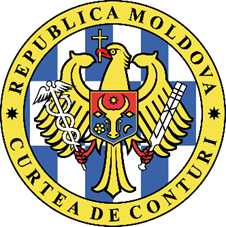 CURTEA DE CONTURI A REPUBLICII MOLDOVARAPORTULauditului situațiilor financiare ale Operațiunii „Modernizarea sectorului sănătății în Republica Moldova”încheiate la 31 decembrie 2021Lista acronimelorNotă: Prin pct. 3 al Hotărârii nr. 117 din 12-08-2021 cu privire la restructurarea administrației publice centrale de specialitate începând cu luna august 2021, s-a modificat denumirea Ministerului Sănătății, Muncii și Protecției Sociale în Ministerul Sănătății și s-a reorganizat prin dezmembrare (separare) și creare a Ministerului Muncii și Protecției Sociale. Astfel, ținând cont de responsabilitățile instituției respective, auditorul s-a referit atât la MSMPS, cât și la MS, în funcție  de etapa la care au fost implementate activitățile auditate.OPINIEAm auditat situațiile financiare ale Operațiunii „Modernizarea sectorului sănătății în Republica Moldova” încheiate la 31 decembrie 2021, în ce privește cheltuielile suportate/executate pentru realizarea Operațiunii, prezentate Băncii Mondiale și Ministerului Finanțelor (Formularul FD-047), care oferă, sub toate aspectele semnificative, o imagine corectă și fidelă în conformitate cu cerințele specifice de raportare financiară ale Băncii Mondiale și ale sistemului bugetar. ALTE ASPECTESituațiile financiare auditate sunt întocmite pentru a asista BM și MS în vederea respectării prevederilor de raportare din Manualul operațional. Drept urmare, misiunea de audit a fost efectuată asupra situațiilor financiare speciale, întocmite în baza unui cadru de raportare financiară cu scop special. Raportul nostru este destinat exclusiv MS, CNAM și BM. BAZA PENTRU OPINIEAm realizat misiunea de audit public extern în conformitate cu Standardele Internaționale ale Instituțiilor Supreme de Audit aplicate de Curtea de Conturi. Responsabilitățile noastre, potrivit standardelor respective, sunt expuse în secțiunea Responsabilitățile auditorului într-un audit al situațiilor financiare din prezentul Raport. Suntem independenți față de instituția auditată și am îndeplinit responsabilitățile de etică conform cerințelor Codului etic al Curții de Conturi. Considerăm că probele de audit pe care le-am obținut sunt suficiente și adecvate pentru a furniza o bază pentru opinia noastră.ASPECTE-CHEIE DE AUDITAspectele-cheie de audit sunt acele aspecte care, în baza raționamentului nostru profesional, au avut cea mai mare importanță pentru auditul financiar al Operațiunii „Modernizarea sectorului sănătății în Republica Moldova” în anul 2021. Aceste aspecte au fost abordate în contextul auditului situațiilor financiare în ansamblu şi în formarea opiniei asupra acestora și nu oferim o opinie separată cu privire la aspectele-cheie. Considerăm că aspectele descrise mai jos, deși nu au influențat opinia de audit, reprezintă aspectele-cheie de audit care trebuie comunicate în Raportul nostru.Deși Operațiunea „Modernizarea sectorului sănătății în Republica Moldova” a fost extinsă pentru anul 2021 în scopul validării/debursării a cinci indicatori planificați, unul dintre aceștia a fost debursat, iar ceilalți nu au fost atinși/validați, pentru motivul că nu s-au acordat mijloace financiare, astfel fiind extinsă perioada de implementare și pentru anul 2022.Potrivit Acordului de finanțare dintre Republica Moldova și Asociația Internațională pentru Dezvoltare, Operațiunea „Modernizarea sectorului sănătății în Republica Moldova” urma a fi realizată în termen de 5 ani, data încheierii fiind stabilită 30 martie 2019. Conform Notei de Memoriu din octombrie 2018, pentru a asigura realizarea tuturor indicatorilor legați de debursare, precum și absorbția integrală a mijloacelor creditare, a fost acceptată extinderea termenului de realizare cu 21 de luni, până la 31 decembrie 2020. Ulterior, Banca Mondială, la solicitarea Ministerului Finanțelor, a extins termenul de implementare a Acordului până la 31 decembrie 2021, fără a modifica periodicitatea prezentării rapoartelor de monitorizare și evaluare a implementării Acordului și/sau organizării reuniunilor Comitetului de monitorizare a implementării acestuia.Prevederile Acordului de finanțare pentru debursarea mijloacelor financiare ale Programului  stabilesc rezultate, care urmează a fi realizate de MS și CNAM (Anexele nr. 1, nr.6, nr. 7), fiind măsurate prin indicatori specifici legați de debursări. Se menționează că cota de finanțare alocată fiecărui indicator corespunde nivelului de efort necesar pentru realizarea acestuia, fiind evidențiat rolul în atingerea obiectivului de dezvoltare al Operațiunii. Astfel, fondurile creditului se debursează de către Ministerul Finanțelor în funcție de nivelul de îndeplinire de către părțile implicate a indicatorilor aferenți debursărilor. Analiza de audit denotă că, prin Legea bugetului de stat pentru anul 2021, pentru Proiectul „Modernizarea sectorului sănătății în Republica Moldova”, nu au fost înaintate propuneri de buget și, respectiv, pentru anul 2021 nu au fost aprobate cheltuielile necesare, din motivul că inițial proiectul nominalizat urma a fi închis la 31 decembrie 2020. Respectiv, Ministerul Sănătății, Muncii și Protecției Sociale, conform scrisorii nr. 01/384 din 27.01.2021, a solicitat Ministerului Finanțelor modificări la Legea bugetului de stat, cu includerea cheltuielilor respective. După mai multe negocieri cu Ministerul Finanțelor, au fost ajustate în sistem modificările propuse prin rectificarea bugetului. Totodată,  a continuat înregistrarea contractelor încheiate și efectuarea plăților pentru serviciile prestate.Pentru anul 2021 s-au planificat cinci indicatori, dintre care a fost atins doar unul, în perioadele precedente, după cum urmează:ILD 1.1.  „Începând cu anul 2018, toate țigările importate și cele produse la nivel local, prezente pe piață, sunt în conformitate cu Regulamentul privind etichetarea produselor din tutun”. Deși acest indicator a fost atins la finele anului 2017, auditul menționează că suma de 323 500 Drepturi Speciale de Tragere a fost debursată la bugetul MSMPS în februarie 2021. Astfel, toate pachetele de țigări conțin mesaje de avertisment cu privire la riscul asupra sănătății, care acoperă parțial suprafața acestora. Validarea acestui indicator s-a realizat de către o entitate independentă, care a fost contractată în cadrul unei licitații deschise, în conformitate cu metodologia aprobată în comun cu Banca Mondială. Prin urmare, la finele lunii octombrie 2020, MSMPS a prezentat raportul final de validare a deciziei Băncii Mondiale, iar din cauza situației de urgență în sănătate publică, echipa de consultanți a avut nevoie de mai mult timp decât s-a planificat inițial. Rapoartele prevăzute de contract au fost analizate și acceptate de MSMPS, cu participarea Agenției Naționale pentru Sănătate Publică, în cadrul unui grup de lucru interinstituțional, creat pentru această activitate și condus de Secretarul de stat responsabil de sănătatea publică. În acest context, auditul denotă că suma planificată pentru ILD 1.1. a fost debursată integral, astfel fiind atins scopul final prevăzut.     ILD 2. „Majorarea procentului de persoane cu boli cardiovasculare (BCV) care beneficiază de medicamente compensate pentru tratamentul BCV“. Datele prezentate de către CNAM privind realizarea ILD 2, legat de debursări, indică că numărul beneficiarilor de medicamente compensate pentru tratamentul maladiilor cardiovasculare s-a majorat în perioada anilor 2017-2019 și a fost introdusă compensarea de 100% a cel puțin unui medicament per DCI din februarie 2019. Acest indicator a fost evaluat de către Curtea de Conturi în anul 2021 ca un obiectiv separat în cadrul misiunii realizate privind auditul financiar asupra Raportului Guvernului privind executarea FAOAM în anul 2020. Astfel, potrivit Raportului auditului financiar al CCRM, se atestă corespunderea datelor prezentate Băncii Mondiale de către CNAM, și anume - majorarea numărului beneficiarilor  unici de medicamente compensate de la 414744 de persoane - în anul 2017, până la 453160 de persoane - în anul 2019, ceea ce constituie o creștere cu 38 416 persoane, sau cu 9,26 puncte procentuale, indicatorul fiind validat de către CCRM.Chiar dacă numărul beneficiarilor de medicamente compensate a crescut semnificativ, conform datelor statistice, numărul de persoane cu BCV s-a majorat și mai mult. Creșterea mai intensă a ratei de depistare/înregistrare a BCV și, respectiv, a prevalenței BCV în această perioadă a fost determinată de mai mulți factori: (i) introducerea protocoalelor OMS din cadrul Pachetului de intervenții esențiale pentru bolile netransmisibile (PEN) în anul 2019; (ii) stimulentele din cadrul schemei de plată pentru performanță (ILD 6); și (iii) migrația, când unii pacienți luați la evidență cu BCV nu primesc medicamentele compensate în Republica Moldova, dar în țara în care activează pe durata anului. Validarea acestui indicator servește ca temei pentru debursarea, și anume, a câte 291.150 Drepturi Speciale de Tragere pentru fiecare majorare cu 1 punct procentual față de nivelul de referință, până la nivelul maxim de 2.911.500,0 DST. În acest context, se atestă că indicatorul a fost validat parțial (92%) în anul 2021, debursarea mijloacelor financiare în sumă de 2 911 500 DST s-a rezumat la 2.678.580 DST în bugetul CNAM.ILD 7. „Introducerea stimulentelor bazate pe performanță pentru a îmbunătăți eficiența și calitatea asistenței medicale în spitale”  a fost modificat în „Proiectarea și pilotarea schemei de stimulente bazate pe performanță pentru toate spitalele”.Sursele financiare prevăzute anterior pentru ILD 4 (323.500 DST) au fost realocate către DLR-urile 7.2 (161750 DTS) și 7.3 (161750 DTS), care s-au revizuit după cum urmează: 7.2: revizuirea schemei de plată pentru performanță (485.250 DST, validat și debursat în mai 2022) și 7.3: pilotarea metodologiei revizuite în cel puțin 7 spitale (485.250 DST).  Astfel, în decembrie 2021, a fost aprobat Ordinul comun al MS și CNAM „Cu privire la pilotarea mecanismului de plată pentru performanța în asistența medicală spitalicească”. Acesta prevede inițierea pilotării mecanismului de plată pentru performanță (P4P) în baza performanței în asistența medicală spitalicească, prestată în cadrul asigurării obligatorii de asistenţă medicală  de către șapte IMSP: Spitalul Clinic Republican „Timofei Moșneagă", Institutul Mamei și Copilului, Institutul de Medicină Urgentă, Spitalul Clinic Municipal „Gheorghe Paladi", Spitalul Raional Orhei, Spitalul Raional Hâncești și Spitalul Raional Anenii Noi.Ordinul în cauză stabilește pilotarea mecanismului P4P, realizat în patru etape: etapa I - realizarea măsurării performanței inițiale pentru fiecare indicator și prestator, ce vizează activitatea în anul  2021; 2) etapa II - definirea pragului de performanță mediană; 3) etapa III - măsurarea performanței pentru fiecare indicator și prestator pe perioada de 6 luni ale anului 2022; 4) etapa IV - calcularea plăților și a noului prag de performanță pentru activitate și elaborarea, la finele pilotării, a Raportului privind rezultatele pilotării mecanismului P4P (până la 01.08.2022).Totodată, a fost aprobată lista indicatorilor de performanță pentru pilotarea mecanismului P4P, precum și mecanismul de calcul al plății pentru performanță, care se bazează pe numărul de puncte acumulate pentru atingerea pragurilor de performanță a fiecăruia dintre indicatorii stabiliți.Astfel, în urma ratificării Acordului de finanțare dintre Republica Moldova și Asociația Internațională pentru Dezvoltare, în vederea realizării Proiectului „Modernizarea sectorului sănătății în Republica Moldova”, CNAM este în continuare responsabilă pentru ILD respectiv, pentru care în bugetul Fondului Asigurărilor Obligatorii de Asistență Medicală au fost prevăzute mijloace financiare, în anul 2022, în sumă de  23,3 mil. lei.ILD 9. „Consolidarea spitalelor departamentale aflate în administrarea MSMPS”. Guvernul a confirmat importanța îmbunătățirii prestării serviciilor în sectorul spitalicesc,  la momentul actual  fiind finalizat procesul de fuzionare a Spitalului Clinic Central Feroviar, absorbit de Spitalul Clinic al MSMPS în anul 2018. Prin urmare, s-a realizat parțial indicatorul intermediar 9.1, care prevede stabilirea managementului comun la 3 spitale din Chișinău și pentru care s-au debursat sumele în avans (404 050 DTS). 	Cu referire la ILD 9.2 și ILD 9.3, se menționează că, odată cu apariția pandemiei de COVID-19 și urmare suprasolicitării paturilor din spital, rolul spitalelor a fost revizuit. Astfel, Strategia națională, planificată anterior, și Planul general de consolidare și raționalizare a spitalelor au fost reanalizate odată cu aplanarea situației pandemice. În acest context, s-au anulat ILD 9.2: Studiul de fezabilitate privind optimizarea spitalelor, și ILD 9.3: Strategia națională și Planul general de consolidarea și raționalizarea spitalelor. Astfel, ILD 9.2 și ILD 9.3 au rămas neimplementate, iar mijloacele financiare au fost realocate pentru finanțarea noului ILD 11 „Integrarea lecțiilor învățate în campaniile de comunicare privind schimbarea comportamentului populației și evaluarea gradului de pregătire pentru vaccin”.ILD 11. „Integrarea lecțiilor învățate în campaniile de comunicare privind schimbarea comportamentului populației și evaluarea gradului de pregătire pentru vaccin” (3297000 DTS) este definitivat și pus în responsabilitatea MS și în susținerea eforturilor de luptă cu pandemia de COVID-19. Acest ILD a avut stabilite 3 rezultate intermediare pentru anul 2021, și anume:/ (i) desfășurarea unui studiu de evaluare a cunoștințelor, comportamentelor și atitudinilor persoanelor în legătură cu încetinirea transmiterii COVID-19 (1 099 000 DST); (ii) realizarea evaluării gradului de pregătire pentru vaccinul COVID-19 (1 099 000 DST); și (iii) revizuirea Strategiei naționale de comunicare pentru COVID-19 (pe baza rezultatelor studiului și evaluării gradului de pregătire pentru vaccinare) și realizarea a șase activități din Strategia revizuită (1 099 000 DST). Prin urmare, acest indicator a fost validat și debursat în mai 2022 pentru finalizarea de către OMS a studiului de evaluare a cunoștințelor, comportamentelor și atitudinii persoanelor în legătură cu încetinirea transmiterii COVID-19; evaluarea gradului de pregătire pentru vaccinul COVID-19 și revizuirea Strategiei naționale de comunicare pentru COVID-19, pe baza rezultatelor studiului și evaluării gradului de pregătire pentru vaccin.BUNA GUVERNANȚĂMS are instituit sistemul de control intern managerial, cu activități și reglementări funcționale, care necesită a fi intensificate pentru Operațiunea „Modernizarea sectorului sănătății în Republica Moldova”Evaluarea de către audit a sistemului de control intern managerial al MS, conform cerințelor legale, denotă că, în perioada auditată, au fost aprobate planurile strategice și planurile anuale de activitate, care includ obiective strategice/operaționale, indicatori de performanță și riscuri asociate obiectivelor. În același timp, se consideră oportună necesitatea ajustării și intensificării activității de control intern pentru o bună guvernanță asupra proceselor realizate în cadrul Operațiunii „Modernizarea sectorului sănătății în Republica Moldova”, în scopul atingerii progreselor și scopului final stabilit.Unitatea de audit intern din cadrul MS a funcționat parțial, existând dificultăți la încadrarea personalului în această funcțiePe parcursul anului 2021, unitatea de audit intern a fost funcțională 8 luni. Totodată, nu s-au evaluat procesele din domeniul financiar-contabil, care se referă la Operațiunea „Modernizarea sectorului sănătății în Republica Moldova” . Prin urmare, nu a fost obținută asigurarea așteptată asupra eficacității sau ineficacității acțiunilor de control-cheie ale domeniului respectiv. În aceste condiții, conducerea ministerului a fost lipsită de un instrument care asigură gestionarea prudentă a riscurilor, contribuie la îmbunătățirea controlului intern managerial, precum și sporește nivelul de eficiență și eficacitate a proceselor gestionate. Recomandările înaintate anterior nu au fost implementate integral, fapt care a cauzat nedebursarea mijloacelor financiare pentru atingerea tuturor indicatorilor stabilițiAnaliza implementării recomandării de monitorizare a atingerii indicatorilor în cadrul Proiectului „Modernizarea sectorului sănătății în Republica Moldova” atestă un nivel redus de implementare în anul 2021, indicatorii fiind debursați, în mare parte, în anul 2022. Neimplementarea recomandării menține în continuare situațiile incerte în aspectul atingerii indicatorilor ILD 7.3 și ILD 9, ceea ce ar fi servit ca temei pentru debursarea mijloacelor financiare. Prin urmare, această recomandare  a fost reiterată.Cheltuielile pentru Componenta „Asistență Tehnică” a Proiectului „Modernizarea sectorului sănătății în Republica Moldova” au înregistrat progrese, care au servit drept temei pentru debursarea indicatorilorComponenta „Asistență Tehnică” (Proiectul/Creditul nr. 5470-MD) prezintă mai multe acţiuni de asistenţă tehnică prin care se facilitează atingerea indicatorilor legaţi de debursări. Din mijloacele alocate în cadrul acestei Componente, 86% au fost deja contractate şi se valorifică pe măsura acceptării rapoartelor consultanţilor locali şi internaţionali. La 23 decembrie 2020 a fost prelungit termenul de implementare a Proiectului „Modernizarea sectorului sănătății în Republica Moldova” până la 31 decembrie 2021, Acordul de Finanțare (credit nr. 5470-MD și credit nr. 5469-MD) încheiat  între Republica Moldova și Asociația Internațională pentru Dezvoltare la 11 iulie 2014, ratificat prin Legea nr. 35 din 19 martie 2015 și intrat în vigoare la data de 08 aprilie 2015. Reieșind din faptul că inițial proiectul nominalizat urma a fi închis la 31 decembrie 2020, pentru anul 2021 nu au fost înaintate propuneri de buget și, respectiv, pentru acest an nu au fost aprobate nici cheltuieli. Prin urmare, pe parcursul anului 2021, Ministerul Sănătății, Muncii și Protecției Sociale a solicitat Ministerului Finanțelor modificări la Legea bugetului de stat, cu includerea cheltuielilor respective.  În acest context, pentru anul 2021 au fost aprobate, conform limitelor de cheltuieli bugetare, cheltuieli în sumă de 2,0 mil. lei pentru Componenta „Asistență Tehnică” a Proiectului „Modernizarea sectorului sănătății în Republica Moldova”,  dar s-au executat  în sumă de 1,84 mil. lei. Din această sumă au fost finanțate 5 contracte, după cum urmează:Tabelul nr. 1Sursa: Elaborat de audit în baza informației prezentate de entitate.Activitățile de asistență tehnică orientate spre dezvoltarea modulelor adiționale pentru Sistemul Informațional Automatizat „Asistența Medicală Primară” nu au înregistrat progrese, fondurile fiind utilizate pentru alte achizițiiÎn urma Amendamentului nr.1 la Contractul de finanțare, din anul 2018, suma de 714.500 DST din Programul de sprijin bugetar (credit nr. 5469-MD) a fost realocată pentru unele activități de asistență tehnică, legate, în principal, de dezvoltarea modulelor adiționale pentru Sistemul Informațional Automatizat „Asistența Medicală Primară”. Astfel, urmau să fie demarate procedurile de selecție și contractare a companiei IT, dar acestea au fost amânate din cauza necesității consultării specificațiilor tehnice cu Proiectul e-Guvernare, precum și a dificultăților legate de pandemia de COVID-19. În luna iunie 2021 s-a lansat licitația, iar ofertele au fost primite și evaluate. Conform estimărilor MS, dezvoltarea funcționalităților suplimentare (Prescripție electronică (E-Prescripție); Certificat electronic de concediu medical (E-Certificat); Certificat electronic de naștere; Certificat electronic de deces; Registrul de diabet zaharat; Registrul renal național) va  dura cel puțin 7 luni. În acest context, ținând cont de faptul că închiderea proiectului a fost prevăzută pentru date de 31 decembrie 2021, iar fondurile proiectului nu pot fi utilizate după datele de închidere și MS nu a avut o asigurare clară cu privire la disponibilitatea fondurilor după 31 decembrie 2021, s-a decis anularea achiziției.Ulterior, după prelungirea perioadei de implementare cu 8 luni ale anului 2022, în comun cu coordonatorul, s-a decis folosirea fondurilor disponibile la procurarea a 2 Sisteme de mamografie cu tomosinteză digitală, conectate la un server PACS,  pentru două spitale - Institutul de Oncologie din Chișinău și Spitalul Clinic din Bălți.Cele relatate denotă că scopul inițial prevăzut de activitățile de asistență tehnică orientate spre  dezvoltarea modulelor adiționale pentru Sistemul Informațional  Automatizat „Asistența Medicală Primară” nu a fost atins.În scopul validării integrale a indicatorilor, studiul STEPS privind prevalența factorilor de risc pentru bolile netransmisibile a continuat și în anul 2021Organizaţia Mondială a Sănătăţii urma să repete, în perioada anilor 2019-2020, studiul STEPS privind prevalența factorilor de risc pentru bolile netransmisibile pentru ILD 1 şi ILD 2, care a fost efectuat prima dată în anul 2013. Astfel, în anul 2019 au demarat activităţile implementate de Organizația Mondială a Sănătății, în calitate de agenţie independentă de verificare (AIV), în comun cu Direcţia politici în sănătate şi Agenţia Naţională de Sănătate Publică. Studiul STEPS urma a fi finalizat de către OMS în septembrie 2020. Rezultatele acestuia servesc ca temei pentru Banca Mondială  la debursarea sumelor prevăzute în bugetul de stat pentru ILD 1.2. Cel mai mare obstacol în continuarea studiului a fost situația epidemiologică privind infecția cu COVID-19. Solicitarea argumentată de către OMS, din luna iunie, a extinderii fără costuri adiționale a termenului contractului a fost acceptată de Comitetul de implementare a studiului STEPS la mijlocul lunii iunie, după ce s-a agreat cu Banca Mondială extinderea cu 12 luni a termenului de realizare a Operațiunii. În acest context, acordul cu OMS a fost prelungit până la finele anului 2021.Echipa OMS a prezentat cel de-al doilea raport de progres în luna aprilie, iar în perioada raportată s-au pregătit toate documentele și materialele necesare pentru studiu, inclusiv fiind contractată Asociația Epidemiologilor din Republica Moldova, pentru colectarea datelor din teritoriu.Pentru „Validarea indicatorului nr. 1.1.” o entitate independentă a fost contractată în cadrul unei licitații deschise. Metodologia a fost elaborată de consultanți și aprobată de grupul de lucru al  Ministerului Sănătății, Muncii și Protecției Sociale și de echipa Băncii Mondiale, indicatorul fiind validat.Rezultatele studiului „Accesul populației la serviciile de sănătate”, realizat de Biroul Național de Statistică, vor servi ca temei pentru Banca Mondială la aprecierea progresului ProiectuluiRepetarea studiului „Accesul populației la serviciile de sănătate” (1.1.8 din Planul de procurări) a fost prevăzută pentru raportare, evaluarea impactului asupra populației al politicilor şi măsurilor din sector, în scopul reducerii inechităților, fiind un studiu general al populației, fără a se axa pe o careva maladie. Studiul conține date din domenii/compartimente relevante,  care se referă la: starea de sănătate a populației (percepția stării de sănătate; prevalența prin boli cronice); utilizarea serviciilor de asistență medicală prespitalicească (consultarea medicului; tipul celei mai recente vizite; acordarea serviciilor medicale; forma de proprietate a prestatorului; motivul celei mai recente vizite); utilizarea serviciilor spitalicești; consumul de medicamente; gradul de acoperire a populației cu asigurare medicală (renunțarea la serviciile medicale); informarea populației (metode de tratament; accesul populației la fişa medicală; medicamente compensate; adresări în caz de fraude); aprecierea calității serviciilor medicale; consumul de tutun. Rezultatele modulului „Sănătate” în cadrul sondajului bugetelor gospodăriilor casnice de către Biroul Național de Statistică vor servi ca temei pentru Banca Mondială în aprecierea progresului Proiectului.Elaborarea Strategiei de comunicare a Ministerului Sănătății 2021-2023 (Componenta „Sănătate” și Componenta „Protecție socială”) s-a orientat spre informarea populației în lupta cu pandemia de COVID-19, ceea ce a contribuit la debursarea ILD 11.3În luna februarie 2021, MSMPS a contractat servicii de consultanță pentru elaborarea Strategiei de comunicare a MS pentru anii 2021-2023 (Componenta „Sănătate” și Componenta „Protecție socială”)e Serviciile de consultanță au fost realizate până la finele lunii iunie 2021, iar Strategia elaborată, cu Planul de acțiuni pentru implementarea Strategiei de comunicare 2021-2023 conțin și Componenta de informare a populației în lupta cu pandemia de COVID-19. Suma pentru această activitate a constituit 40.000 dolari SUA. Mai mult decât atât, finalizarea acestei strategii  a făcut posibilă debursarea de către Ministerul Finanțelor a sumei de 1.099.000 DST pentru ILD 11.3 (Revizuirea Strategiei naționale de comunicare pentru COVID-19, cu implementarea a șase activități ale strategiei revizuite).Situațiile financiare ale Proiectului de Asistență Tehnică, care cuprind cheltuielile aferente serviciilor de consultanță, au fost raportate corect și pe deplinReferitor la Suportul instituțional (1.2.1-1.2.2 din Planul de procurări), pentru implementarea Componentei „Asistență tehnică”, pe parcursul anului, au fost contractați 3 consultanți locali part-time: coordonator/consultant în M&E pentru ambele componente ale Operațiunii (Program suport la buget și Proiect de asistență tehnică) şi  traducător. Cheltuielile suportate din sursele Proiectului de Asistență Tehnică aferente serviciilor de consultanță în anul 2021 au fost utilizate corespunzător și raportate pe deplin, prezentând o imagine fidelă și veridică. Totodată, situațiile financiare ale Proiectului de Asistență Tehnică, care cuprind cheltuielile aferente serviciilor de consultanță, au fost raportate corect și pe deplin, auditul menționând că nu au fost constatate nereguli.PREZENTAREA PROIECTULUIOperațiunea „Modernizarea sectorului sănătății în Republica Moldova” a fost inițiată în scopul reducerii riscurilor-cheie aferente bolilor nontransmisibile, sporirii eficienței serviciilor de sănătate oferite populației, reducerii invalidității și incapacității de muncă, precum și îmbunătățirii indicatorilor de sănătate în Republica Moldova. Acordul de finanțare a fost semnat la 11 iulie 2014, în cadrul Strategiei de parteneriat cu BM pe anii 2014-2017, și prevede acordarea unui împrumut în valoare de 20,0 mil. Drepturi Speciale de Tragere, echivalentul a 30,8 mil. dolari SUA. Împrumutul a fost acordat în condiții standard prevăzute de Asociația Internațională pentru Dezvoltare. Finanțarea Programului este acordată sub formă de suport bugetar, iar suma este debursată în baza realizării indicatorilor stabiliți între Banca Mondială, Ministerul Sănătății, Muncii și Protecției Sociale și Compania Națională de Asigurări în Medicină. Fondurile de asistență tehnică sunt furnizate direct la Ministerul Sănătății. Condițiile de acordare a împrumutului sunt prezentate în următorul tabel.Tabelul nr.2 Astfel, pentru a acorda o asistență tehnică adecvată și în timp util pentru Program, din cauza că MS dispune de o capacitate limitată de achiziționare a serviciilor de consultanță, din valoarea totală a Acordului de finanțare (30,8 mil. dolari SUA) a fost prevăzută suma de 2,1 mil. dolari SUA, în cadrul unei componente separate ce urmează procedurile de creditare pentru investiții, din care urmează a fi finanțat un set selectat de activități de asistență tehnică și de consolidare a capacităților, destinat unor acțiuni întreprinse pentru atingerea indicatorilor legați de debursări. Cheltuielile efectuate din mijloacele Proiectului de Asistență Tehnică au menirea de a sprijini realizarea obiectivelor Programului, prin consolidarea capacităților MS și ale CNAM.Situațiile financiare ale Proiectului, care sunt raportate Băncii Mondiale și Ministerului Finanțelor, includ: un raport de progres al debursărilor recepționate și al cheltuielilor suportate pe componente și activități pentru anul de gestiune, în care sunt indicate fondurile acumulate de Proiect, soldurile bancare şi alte active, precum şi obligațiunile acestora (Anexele nr. 1 - nr.5).Potrivit Acordului de finanțare dintre Republica Moldova și Asociația Internațională pentru Dezvoltare, Operațiunea „Modernizarea sectorului sănătății în Republica Moldova” urma a fi realizată în termen de 5 ani, data încheierii fiind 30 martie 2019. Conform Notei de Memoriu din octombrie 2018, pentru a asigura realizarea tuturor indicatorilor legați de debursare, precum și absorbția integrală a mijloacelor creditare, a fost acceptată extinderea termenului de realizare cu 12 luni, până la 31 decembrie 2020. Ulterior, în legătură cu pandemia existentă, precum și din cauza nedebursării tuturor indicatorilor, prin scrisoarea nr. 14/1-07/431 din 21 octombrie 2021, s-a solicitat o prelungire cu șase luni a termenului de închidere, în vederea finalizării plății planificate, recuperării activităților întârziate și oferirii sprijinului suplimentar pentru atenuarea impactului negativ al infecției cu COVID-19 în Republica Moldova. În urma primirii cererii de prelungire, a fost elaborat un plan de acțiuni și un calendar pentru finalizarea activităților rămase ale Proiectului. În baza acestui act, conducerea Băncii Mondiale a propus o prelungire cu opt luni pentru finalizarea acestor acțiuni importante. Astfel, progresul în sensul realizării Proiectului până la finele anului 2021 a fost menținut la un nivel moderat, fără modificări substanțiale ale coeficientului de debursare. Sumele debursate în cadrul Proiectului „Modernizarea sectorului sănătății în Republica Moldova”, până în anul 2021, sunt următoarele: - Program Suport la Buget: 12.5 mil. DST au fost debursate, ceea ce reprezintă 67,55 procente din creditul în valoare totală de 18,6 mil. DST; Mijloacele au fost debursate urmare realizării integrale a șapte indicatori: (ILD 1, 3, 4, 5, 6, 8 și 10). Totodată, parțial au fost atinși patru indicatori (DLR 2, 7, 9 și 11), care urmează a fi realizați până la finalizarea Proiectului, și debursate mijloace, unii dintre acești indicatori fiind debursați în anul 2022 (ILD 2, 7.2, 11).  - Componenta „Asistență tehnică”: 1,2 mil. DST au fost debursate, ceea ce reprezintă 89,8 % din creditul în valoare totală de 1,4 milioane DST. Tabelul nr. 3Mijloacele financiare debursate din contul împrumutului acordat de BMSursa: Informația privind implementarea Acordului de finanțare „Modernizarea sectorului sănătății în Republica Moldova”. Indicatorii specifici legați de debursare și cotele alocate de finanțare.Astfel, nedebursarea integrală a mijloacelor financiare a generat necesitatea de extindere pentru anul 2022 cu 8 luni. Prin urmare, până la finele lunii iunie 2022 au fost debursate 6 693 750 DST, pentru ILD 2: Creșterea numărului de persoane cu boli cardiovasculare (BCV) care beneficiază de medicamente compensate pentru tratamentul BCV; ILD 7.2: Revizuirea schemei de plată pentru performanță; ILD 11: Integrarea lecțiilor învățate în campaniile de comunicare privind schimbarea comportamentului populației și evaluarea gradului de pregătire pentru vaccin.RECOMANDĂRIMinisterul Sănătății, în comun cu Compania Națională de Asigurări în Medicină:Să asigurare analiza, monitorizarea și realizarea activităților orientate spre atingerea ILD 7.3 „Pilotarea metodologiei revizuite în cel puțin 7 spitale”  și ILD 9.1 „Consolidarea spitalelor departamentale aflate în administrarea MS”, ceea ce va servi ca temei pentru debursarea mijloacelor financiare.RESPONSABILITĂȚILE CELOR ÎNSĂRCINAȚI CU GUVERNANȚA PENTRU SITUAȚIILE FINANCIAREMinistra Sănătății este responsabilă de monitorizarea și evaluarea progresului Proiectului, inclusiv de elaborarea situațiilor financiare ale acestuia. Totodată, este responsabilă de perfectarea și prezentarea fidelă a situațiilor financiare conform cerințelor de raportare ale Băncii Mondiale, precum și ale Ministerului Finanțelor. De rând cu acestea, managementul autorității publice centrale este responsabil de implementarea sistemului de  control intern managerial, care trebuie să asigure întocmirea situațiilor financiare ce nu conțin denaturări semnificative, cauzate de fraudă sau de eroare.	Rolul managementului Ministerului Sănătății, în calitate de administrator de buget în domeniul finanțelor publice, constă în elaborarea și prezentarea propunerilor de buget; repartizarea limitelor de alocații bugetare conform clasificației bugetare; asumarea angajamentelor bugetare și efectuarea cheltuielilor în scopurile și în limitele alocațiilor bugetare; implementarea și raportarea programelor în conformitate cu obiectivele și indicatorii de performanță asumați; asigurarea gestionării alocațiilor bugetare și administrarea patrimoniului public în conformitate cu principiile bunei guvernări; publicarea bugetelor și rapoartelor privind executarea acestora, inclusiv privind performanța în cadrul programelor; exercitarea altor competențe și responsabilități prevăzute de legislație.RESPONSABILITĂȚILE AUDITORULUI ÎNTR-UN AUDIT AL RAPOARTELOR FINACIAREResponsabilitatea noastră este de a planifica și a realiza misiunea de audit, cu obținerea probelor suficiente și adecvate în vederea susținerii bazei pentru opinia de audit. Obiectivele noastre sunt: obținerea unei asigurări rezonabile că rapoartele financiare nu sunt afectate de denaturări semnificative, cauzate de fraude sau erori, precum și emiterea unei opinii.Asigurarea rezonabilă este un nivel ridicat de asigurare, dar nu este o garanție că un audit efectuat în conformitate cu Standardele Internaționale va detecta întotdeauna o denaturare semnificativă atunci când ea există. Denaturările pot fi ca urmare a fraudelor sau erorilor. Totodată, denaturările pot fi considerate semnificative dacă, în mod individual sau în ansamblu, pot influența deciziile economice ale utilizatorilor acestor rapoarte financiare consolidate. O descriere suplimentară a responsabilităților auditorului într-un audit al rapoartelor financiare este plasată pe site-ul Curții de Conturi, la adresa: http://www.ccrm.md/ . Această descriere face parte din Raportul nostru de audit.Semnătura auditorului:Echipa de audit:Șefa echipei de audit, auditoare publică principală					                         Anastasia DanilcovaAuditoare publică superioară							Elena MirciuAuditoare publică superioară							Ana MironResponsabil de monitorizarea și asigurarea calității auditului: Șefa Direcției generale de audit II						Sofia Ciuvalschi Șefa Direcției de audit I în cadrul Direcției generale de audit II					Irina Rogaciov Anexa nr.1Acțiunile stabilite în Acordul de finanțare „Modernizarea sectorului sănătății în Republica Moldova”. Indicatorii specifici legați de debursare și cotele alocate de finanțareSursa: Informația privind implementarea Acordului de finanțare „Modernizarea sectorului sănătății în Republica Moldova”. Indicatorii specifici legați de debursare și cotele alocate de finanțare.Anexa nr.2Sursele și utilizarea fondurilor din mijloacele Componentei „Asistență Tehnică” din cadrul Operațiunii „Modernizarea sectorului sănătății în Republica Moldova”, la finele semestrului încheiat la 31 decembrie 2021, dolari SUASursa: Rapoartele privind Componenta „ Asistență Tehnică” din cadrul Operațiunii „Modernizarea sectorului sănătății în Republica Moldova”.Anexa nr.3Raportul privind executarea cheltuielilor din mijloacele Proiectului de Asistență Tehnică din cadrul Operațiunii „Modernizarea sectorului sănătății în Republica Moldova”, la situația din 31 decembrie 2021, dolari SUAAnexa nr.4Declarația de contabilitate DA-A aferentă Componentei „ Asistență Tehnică” din cadrul Operațiunii „Modernizarea sectorului sănătății în Republica Moldova”, în anii 2017-2021, dolari SUAAnexa nr.5Revizuirea progresului fizic al Componentei „Asistență Tehnică” din cadrul Operațiunii „Modernizarea sectorului sănătății în Republica Moldova”, pentru anii 2017-2021, dolari SUA                                                                                                                             Anexa nr.6Acțiunile stabilite în Acordul de finanțare „Modernizarea sectorului sănătății în Republica Moldova”. Indicatori specifici legați de debursare, cotele alocate de finanțareAnexa nr.7Divizarea sarcinilor Acordului de finanțare „Modernizarea sectorului sănătății în Republica Moldova”MD-2001, mun. Chișinău, bd. Ștefan cel Mare și Sfânt,69, tel.: (+373) 22 26 60 02, fax: (+373) 22 26 61 00, www.ccrm.md; e-mail: ccrm@ccrm.md AcronimulTermenul abreviatBMBanca MondialăCNAMCompania Națională de Asigurări în MedicinăDCIDenumiri comune internaționaleILDIndicatori legați de debursăriDLRRezultat conectat la debursareDRGGrupuri Omogene de DiagnosticDSTDrepturi Speciale de TragereIDAAsociația Internațională pentru DezvoltareIMSPInstituție Medico Sanitară PublicăMSMPSMinisterul Sănătății, Muncii și Protecției SocialeMSMinisterul SănătățiiOMSOrganizația Mondială a SănătățiiPADDurata de viață al ProiectuluiProiectProiectul „Modernizarea sectorului sănătății în Republica Moldova”STEPSAbordarea treptată a OMS în supraveghereSIA AMPSistemul Informațional Automatizat „Asistența Medicală Primară”TORTermeni de referințăNr. contractuluiData începeriiObiectul contractuluiSuma contractului, total, mii leiSuma executată în anul 2021, leiCO/16/IDA20.08.2018Servicii de mentenanță IT2 560 152,38443 800,0CO/19/IDA01.04.2019Servicii de consultanță797 478,9073 982,70CO/21/IDA18.02.2021Servicii de elaborare a Strategiei de comunicare 2021-202338 400,00681.133,44CO/08/IDA28.03.2016Servicii de traducere100 000,009 437,16CO/23/IDA09.09.2021Elaborarea Studiului bugetului gospodăriilor casnice634 526,00634 526,00TOTALTOTALTOTAL4130557,281.842.879,30Responsabil de implementarea ProiectuluiMSMPS și CNAMSuma împrumutului20,0 mil. DST / 30,8 mil. dolari SUAPerioada de acordare a împrumutului25 aniTaxa de angajament  0,5%Taxa de deservire 0,75%Dobânda anuală1,25%Nr. indicatorilorSuma debursatăAnul atingerii/îndeplinirii indicatoruluiAnul atingerii/îndeplinirii indicatoruluiAnul atingerii/îndeplinirii indicatoruluiAnul atingerii/îndeplinirii indicatoruluiAnul atingerii/îndeplinirii indicatoruluiAnul atingerii/îndeplinirii indicatoruluiAnul atingerii/îndeplinirii indicatoruluiComentariiNr. indicatorilorSuma debursată2015201620172018201920202021ComentariiILD 1:  Toate țigările importate și produse local, comercializate pe piață, sunt în conformitate cu reglementarea privind etichetarea produselor de tutun  2 264 500VA fost debursat  ILD 2: Creșterea numărului de persoane cu boli cardiovasculare (BCV) care beneficiază de medicamente compensate pentru tratamentul BCV  2 911 500A fost atins, și s-au debursat mijloace financiare în mai 2022ILD 3: Numărul de internări anuale în spitalele de îngrijire acută la 100 persoane, pornind de la o valoare de referință de 17,6  1 941 000VA fost debursatILD 4: Numărul de paturi în spitale de îngrijire acută, pornind de la o valoare de referință de 17.586  3 041 000VA fost debursatILD 5: Aprobarea revizuirii pachetului de beneficii de ambulatoriu în ceea ce privește medicamentele anti-hipertensive   1 294 000VA fost debursatILD 6: Revizuirea și punerea în aplicare a Schemei de stimulare bazate pe performanță în asistența medicală primară   1 294 000VVVA fost debursatILD 7: Conceperea și pilotarea stimulentelor bazate pe performanță pentru toate spitalele 323 500VA fost atins parțial, și       s-au debursat mijloace financiare în mai 2022ILD 8: Punerea în aplicare și actualizarea prețurilor GOB pentru plățile către spitale publice de îngrijiri acute  1 294 00VVA fost debursatILD 9: Consolidarea spitalelor departamentale aflate în administrarea MSMPS 404 050VA fost debursat parțial în avans, urmează a fi debursat în august 2022ILD 10: Aprobarea Strategiei naționale de dezvoltare a sistemului de sănătate revizuite, care include măsuri de raționalizare spitalicească  678 000VA fost debursatILD 11: Integrarea lecțiilor învățate în campaniile de comunicare privind schimbarea comportamentului populației și evaluarea gradului de pregătire pentru vaccin 3297000Introdus în anul 2020, urmare a situației pandemice. A fost atins, și s-au debursat mijloace financiare în mai 2022Categoria pentru Program(inclusiv Indicatorul aferent debursării, după caz)Rezultatul legat de debursare (după caz)Suma finanțării Programului (exprimată în DST)Suma maximă alocată, total DST20152015201620162017201720182018201920192020202020212021Categoria pentru Program(inclusiv Indicatorul aferent debursării, după caz)Rezultatul legat de debursare (după caz)Suma finanțării Programului (exprimată în DST)Suma maximă alocată, total DSTPlanificatExecutatPlanificatExecutatPlanificatExecutatPlanificatExecutatPlanificatExecutatPlanificatExecutatPlanificatExecutat (1) ILD #1:Prevalența fumatului la adulți (categoria de vârstă 18-69 ani; a) bărbați;  b) femei ILD #1.1: Începând cu anul 2018, toate țigările importate și produse la nivel local, prezente pe piață, sunt în conformitate cu Regulamentul privind etichetarea tutunuluiILD #1.2: Situația inițială/de referință privind fumatul minus 2 puncte procentuale în Anul 4ILD #1.1.: 323,500ILD #1.2: 1, 941, 000ILD 1.2: Alocarea ILD este de 194.100 pentru fiecare reducere de 0.2 puncte procentuale a prevalenței fumatului, comparativ cu fazele inițiale, până la nivelul maxim de 1.941.000  DTS2 264 50000000000002 264 5000323 500323 500(2) ILD#2:Creșterea procentuală a bolnavilor cu afecțiuni cardiovasculare beneficiari de medicamente compensate pentru tratamentul afecțiunilor cardiovasculare  ILD#2.1: Creșterea cu 5 puncte  procentuale, comparativ cu nivelul de referință, a bolnavilor cu afecțiuni cardiovasculare beneficiari de medicamente compensate pentru tratamentul afecțiunilor cardiovasculareILD#2.2:  Creșterea cu 10 puncte procentuale, comparativ cu nivelul de referință, a bolnavilor cu afecțiuni cardiovasculare, beneficiari de medicamente compensate pentru tratamentul afecțiunilor cardiovasculareILD#2.1: 1,294,000  ILD#2.2: 1, 617, 500Alocația ILD este de 291.150 pentru fiecare majorare de 0,1 puncte procentuale a Hipertensiunii Sub Control, față de nivelul de referință, până la nivelul maxim de 2.911.500 DTS2 911 50000000000002 911 500000(3) ILD #3Numărul anual de externări din secțiile de tratament intensiv la 100 persoane, de la nivelul de bază/de referință de 17,6 ILD#3.1: 17 în Anul 1ILD#3.2: 16.5 în Anul 2ILD#3.3: 16 în Anul 3ILD#3.4: 15.6 în Anul 4ILD#3.1: 582.000 ILD#3.2: 485.500ILD#3.3: 485.500 ILD#3.4: 388.000 Alocarea ILD este de 97.000 pentru fiecare reducere de 0,1 a internărilor anuale pentru tratament intensiv la 100 de persoane, comparativ cu anul precedent, până la nivelul maxim de 1.941.000 DTS1 941 000001 941 0001 941 0000000000000(4) ILD #4Numărul de paturi în spital pentru tratament intensiv, de la nivelul de bază/referință de 17.586 ILD#4.1: 17,000 în Anul 1ILD#4.2: 16,500 în Anul 2ILD#4.3: 16,000 în Anul 3ILD#4.4: 15,000 în Anul 4ILD#4.1: 689.000ILD#4.2: 588.000ILD#4.3: 588.000ILD#4.4: 1.176.000Alocarea ILD este de 1.200 pentru fiecare reducere a unui pat de spital pentru tratament intensiv, comparativ cu anul precedent, până la nivelul maxim de 3.041.000 DTS3 041 000003 041 0003 041 0000000000000(5) ILD #5Adoptarea unui pachet revizuit de medicamente compensate pentru tratamentul ambulatoriu cu medicamente anti-hipertensiveILD#5.1: Emiterea unui Ordin comun al MS şi CNAM privind adoptarea unui pachet revizuit de medicamente compensate, în care rata medie de rambursare pentru medicamentele generice, de prima linie în trei cele mai principale categorii anti-hipertensive este de cel puțin 70%ILD#5.1: 1.294.000 1 294 0001 294 0001 294 000000000000000(6) ILD #6Revizuirea şi implementarea Schemei de stimulare bazate pe performanță în asistența medicală primară  ILD#6.1: Revizuirea şi adoptarea Schemei revizuite  de stimulare bazate pe performanță în asistența medicală primară într-un mod acceptabil pentru AsociațieILD#6.2: Toate centrele de asistență medicală primară contractate de către CNAM pe teritoriul Beneficiarului au semnat un acord cu CNAM privind implementarea Schemei revizuite de stimulare bazate pe performanță în Anul 2ILD#6.3: Revizuirea Schemei de stimulare și a indicatorilor de performanță pentru medicina de familie ILD#6.4: Toate centrele de asistență medicală primară contractate de către CNAM pe teritoriul Beneficiarului au semnat un acord cu CNAM privind implementarea Schemei revizuite de stimulare bazate pe performanță în Anul 4ILD#6.1: 323.500ILD#6.2: 323.500 ILD#6.3: 323.500ILD#6.4: 323.5001 294 00000323 500323 50000970 500323 500647 000647 0000000(7) ILD #7Elaborarea, pilotarea, adoptarea şi implementarea Schemei de stimulare bazate pe performanță în spitale  ILD#7.1: Elaborarea Schemei de stimulare bazate pe performanță în spitale ILD#7.2: Cel puțin 3 spitale de pe teritoriul Beneficiarului au semnat un acord cu CNAM privind pilotarea Schemei de stimulare bazate pe performanță din Anul 2ILD#7.3: Raportul acceptabil pentru Asociație, care va include următoarele: (a) o evaluare a pilotării Schemei de stimulare bazate pe performanță în spitalele contractate de CNAM în Anul 2; şi (b) o actualizare a design-lui Schemei de stimulare bazate pe performanță ca urmare a evaluării realizate în Anul 2ILD#7.4: Aprobarea Schemei revizuite de stimulare bazate pe performanță şi implementarea în toate spitalele multiprofil contractate de către CNAM pe teritoriul Beneficiarului prin intermediul realizării Acordului dintre fiecare spital multiprofil şi CNAM în Anul 4ILD#7.1: 323.500 ILD#7.2: 323.500 ILD#7.3: 323.500 ILD#7.4: 323.500 1 294 00000323 500323 50000970 500000970 5000970 5000(8) ILD #8Implementarea şi actualizarea prețurilor DRG pentru achitarea spitalelor publice  pentru asistență acutăILD#8.1: Prețurile DRG constituie cel puțin 40% din plata totală efectuată de către CNAM spitalelor publice pentru asistență acută în Anul 1ILD#8.2: Prețurile DRG constituie cel puțin 50% din plata totală efectuată de către CNAM spitalelor publice pentru asistență acută în Anul 2ILD#8.3: Prețurile DRG constituie cel puțin 60% din plata totală efectuată de către CNAM spitalelor publice pentru asistență acută în Anul 3ILD#8.4: Pregătirea raportului actualizat privind determinarea prețurilor DRG (în baza grupurilor omogene de bolnavi), utilizând datele pe țară pentru plățile spitalicești în Anul 4ILD#8.1: 323.500 ILD#8.2: 323.500 ILD# 8.3: 323.500 ILD#8.4: 323.500 1 294 000000970 500970 500323 5000323 500323 5000000(9) ILD #9Consolidarea spitalelor departamentale din subordinea MSMPS ILD#9.l: Reorganizarea a trei spitale publice din Chișinău sub management comunILD#9.2: Studiul de fezabilitate privind optimizarea spitalelor ILD#9.3: Strategia Națională și Planul general privind consolidarea și raționalizarea spitalelor, adoptate  ILD#9.1: 517,500ILD#9.2: 678,000ILD#9.3: 678,0001 873 50000404 050404 0500000001 469 45001 469 4500(10) ILD #10Adoptarea Strategiei Naționale revizuite de Dezvoltare a Sistemului de Sănătate, inclusiv a măsurilor de raționalizare a spitalelor ILD#10: Adoptarea Strategiei Naționale revizuite de Dezvoltare a Sistemului de Sănătate, care va include măsurile de raționalizare a spitalelor ILD#10: 678.000 678 500678 000678 000000000000000(11) ILD #11Integrarea lecțiilor învățate în campaniile de comunicare privind schimbarea comportamentului populației și evaluarea gradului de pregătire pentru vaccin DLR 11.1: Debitorul a desfășurat un studiu de evaluare a cunoștințelor, comportamentelor și atitudinilor persoanelor în legătură cu încetinirea transmiterii COVID-19 DLR 11.2: Debitorul a realizat evaluarea gradului de pregătire pentru vaccinul COVID-19 DLR 11.3: Debitorul a revizuit Strategia națională de comunicare pentru COVID-19, în baza rezultatelor studiului și evaluării gradului de pregătire pentru vaccin, și a realizat șase activități din Strategia revizuită privind situația și intervențiile în legătură cu COVID-19 și promovarea respectării igienei personale DLR 11.1: 1.099.000 DLR 11.2: 1.099.000 DLR 11.3: 1.099.000 3 297 00000Descriere ActualActualActualPlanificatPlanificatPlanificatVariație Variație Variație PADPADDescriere semestrul curentde la începutul anului până în prezentcumulativ (total) până în prezentsemestrul curentde la începutul anului până în prezentcumulativ (total) până în prezentsemestrul curentde la începutul anului până în prezentcumulativ (total) până în prezentcumulativ (total) până în prezentdurata de viață a ProiectuluiDeschiderea soldurilor de numerar IDA cont desemnat DA-A (în dolari SUA)48.111,7448.111,74 IDA cont desemnat DA-A (în MDL) 0,800,80 Total48.112,5448.112,54Sursele de finanțare Aprovizionarea contului desemnat DA-A100.000,00100.000,001.430.000,00Plăți directe384.681,70 Alte surse, în caz că există  Surse totale 100.000,00100.000,001.814.681,70Utilizarea fondurilor prin categorii Bunuri, servicii non-consultanță, servicii de consultanță (inclusiv audituri), costurile de instruire și de operare104.104,33104.104,331.770.673,49108.108,10108.108,101.774.677,26-4.003,77-4.003,77-4.003,77-4.003,771.981.000,00Finanțare adițională968.540,00Alte finanțări, dacă existăCheltuieli totale pentru Proiect104.104,33104.104,331.770.673,49108.108,10108.108,101.774.677,26-4.003,77-4.003,77-4.003,77-4.003,772.949.540,00Diferențe de curs valutar Diferențe de curs valutarÎnchiderea soldurilor de numerar  Cont desemnat DA-B (în dolari SUA)44.007,7444.007,7444.007,74 Cont desemnat DA-B (în MDL)0,470,470,47 Total44.008,2144.008,2144.008,21Componenta, subcomponenta și activitatea ProiectuluiActual executatActual executatPlanificat Planificat VariațieVariațiePADComponenta, subcomponenta și activitatea Proiectuluide la 01.01.2021- 31.12.2021cumulativ (total)  până la 31.12.2021de la 01.01.2021- 31.12.2021cumulativ (total)  până la 31.12.2021de la 01.01.2021- 31.12.2021cumulativ (total)  până la 31.12.2021durata de viață a Proiectului1. Componenta privind asistența tehnică1. Activitățile privind asistența tehnică1.1.1. Asistență tehnică  pentru realizarea unui mecanism de plăți DRG printr-un exercițiu de costuri DRG bazat pe date naționale 0,00376.049,000,00376.049,000,000,00376.049,001.1.2.a) Asistență tehnică  pentru proiectarea unei Scheme de stimulare bazate pe performanță pentru îmbunătățirea calității și eficienței în spitalele contractate de CNAM0,00196.100,000,00196.100,000,000,00196.100,001.1.2.b) Asistență tehnică locală pentru pilotarea și revizuirea noului sistem de stimulare bazat pe performanță al spitalelor0,0016.999,720,0016.999,720,000,0017.000,001.1.3. Asistență tehnică pentru restructurarea proceselor de afaceri și a fluxurilor de lucru pentru Spitalul universitar 0,0056.259,500,0056.259,500,000,0056.259,501.1.4. Asistență tehnică pentru efectuarea verificării tehnice a conformității ILD / ILD 1 și ILD / ILD 2, ancheta STEPS 0,00271.867,000,00271.867,000,000,00271.867,001.1.5. Asistență tehnică pentru elaborarea unui manual privind calitatea îngrijirii și revizuirea sistemului de salarizare pentru performanța în asistența medicală primară 0,0087.550,000,0087.550,000,000,0087.550,001.1.6. Vizite de studiu și instruiri 0,0043.158,350,0043.158,350,000,0044.951,921.1.7. Campanii de comunicare 0,00103.800,000,00103.800,000,000,00103.800,001.1.8. Statistica bugetului gospodăriilor casnice –  Modulul de sănătate 36.062,4758.718,0636.062,4758.718,060,000,0059.035,00 1.1.8.a Asistență tehnică locală privind elaborarea Studiului bugetului gospodăriilor casnice – Modulul de sănătate0,000,000,000,000,000,001.965,001.1.9. Asistență tehnică pentru evaluarea Sistemului Informațional Automatizat „Asistența Medicală Primară” (AIS PHC)0,0027.203,130,0027.203,130,000,0027.210,001.1.9.a) Coordonator de Proiect AIS PHC0,007.658,140,007.658,140,000,007.658,141.1.9.b) Coordonator de Proiect AIS PHC25.010,96128.332,7325.010,96128.332,730,000,00128.332,761.1.10 Asistență tehnică internațională pentru revizuirea și actualizarea costurilor necesare investiției în infrastructura spitalelor din Republica Moldova0,0082.198,080,0082.198,080,000,0082.198,081.1.11 Asistență tehnică pentru verificarea ILD 1.10,0038.450,000,0038.450,000,000,0038.450,001.1.12 Asistență Tehnică privind elaborarea Strategiei de comunicare pentru 2021-202338.400,0038.400,0038.400,0038.400,000,000,0038.400,00Activități subtotale de asistență tehnică 99.473,431.532.743,7199.473,431.532.743,710,000,001.536.826,401.2 Sprijin instituțional0,000,001.2.1 Echipa de implementare a MSMPS (Coordonator și Consultant FM)4.091,61164.530,518.095,38168.534,28-4.003,77-4.003,77167.530,511.2.2 Consultant de achiziții0,0060.029,720,0060.029,720,000,0060.029,001.2.3 Costuri de operare (inclusiv comunicare)539,2913.369,55         539,2913.369,550,000,00132.614,091.2.4 Auditul financiar anual0,000,000,000,000,000,0018.760,00Subtotalul suportului instituțional4.630,90237.929,788.634,67241.933,55-4.003,77-4.003,77393.933,602. Finanțare adițională pentru Componenta „Asistență Tehnică ”0,000,000,000,000,000,00968.540,002.1 -Servicii de consultanță IT pentru dezvoltarea funcționalităților suplimentare ale Sistemului Informațional Automatizat „Asistența Medicală Primară” (SIA AMP) și Sistemul Informațional Automatizat „Asistența Medicală Spitalicească” (SIA AMS) și interoperabilitatea acestuia cu alte sisteme informaționale0,000,000,000,000,000,00946.140,002.2 Elaborarea Strategiei de comunicare pentru anii 2021 – 20230,000,000,000,000,000,0022.400,00Subtotal finanțare adiționalăTotal104.104,331.770.673,49108.108,01.774.677,26-4.003,772.899.300,001.128.626,51Anii20172018201920202021Soldul raportat din perioada anterioară147 819,7749 697,2897 221,25127 456,6348.112,54  (cu excepția elementelor de ajustare)Refinanțarea Băncii Mondiale primită în perioada curentă340 000,00390 000,00604 681,7050 000,00100.000,00Dobânda primită pe parcursul perioadei  Subtotal487 819,77439 697,28701 902,95177 456,63148.112,54Rambursări pe parcursul perioadei  Deducție:Suma plătită pentru cheltuieli eligibile suportate pe parcursul perioadei curente438 122,49342 476,03574 446,32129 344,09104.104,33 Total înainte de recuperare și ajustare438 122,49342 476,03574 446,32129 344,09104.104,33  Deducție:Suma recuperată de Banca MondialăAjustăriSoldul de încheiere49 697,2897 221,25127 456,6348 112,5444.008,21Suma privind declarația bancară (în dolari SUA)49 696,0897 220,48127 455,7448 111,7444.007,74Suma privind declarația bancară (în MDL)1.200,770,890.808,29Diferența care trebuie explicată(inclusiv diferențele de curs valutar)ComponentaCheltuieli cumulativeCheltuieli cumulativeCheltuieli cumulative% din costul total planificat% din costul total planificat% din costul total planificat% din costul total planificat% din costul total planificat% din costul total planificatComponenta20172018201920202021201720182019202020211. Componenta de asistență tehnică1.1 Activitățile privind componenta tehnică1.1.1. Asistență tehnică pentru realizarea unui mecanism de plăți DRG printr-un exercițiu de costuri DRG bazat pe date naționale52 646,86165 461,56376 049,00376,049.00376 049,007%44%100%100%100%1.1.2.a) Asistență tehnică pentru proiectarea unei Scheme de stimulare bazate pe performanță pentru îmbunătățirea calității și eficienței în spitalele contractate de CNAM117 660,00196 100,00196 100,00196,100.00196 000,0060%100%100%100%100%1.1.2.b) Asistență tehnică locală pentru pilotarea și revizuirea noii scheme de stimulente bazate pe performanță16 999,7216 999,7216 999,7216,999.7216 999,7247%100%100%100%100%1.1.3. Asistență tehnică pentru restructurarea proceselor de afaceri și a fluxurilor de lucru pentru Spitalul universitar56 259,5056 259,5056 259,5056,259.5056 259,5050%50%50%50%100%1.1.4.b) Asistență tehnică pentru efectuarea verificării tehnice a conformității ILD / ILD 1 și ILD / ILD 2, ancheta STEPS0,000,0271 867,00271 867,00271 867,000%0%76%100%100%1.1.5. Asistență tehnică pentru elaborarea unui manual privind calitatea îngrijirii și revizuirea sistemului de salarizare pentru performanță în asistența medicală primară87 550,0087 550,0087 550,0087,550.0087 550,0097%100%100%100%100%1.1.6. Vizite de studiu și instruiri20 162,6938 154,1343 109,0943,158.3543 158,35100%55%43%43%100%1.1.7. Campanii de comunicare103 800,00103 800,00103 800,00103,800.00103 800,00100%100%100%100%100%1.1.8. Statistica bugetului gospodăriilor casnice - Modulul de sănătate 22 655,5922 655,5922 655,5922,655.5958 718,0673%73%37%37%100%1.1.8.a) Asistență tehnică locală privind elaborarea studiului bugetelor gospodăriilor casnice – Modulul de sănătate0,000%1.1.9. Asistență tehnică pentru evaluarea Sistemului Informațional Automatizat „Asistența Medicală Primară” (AIS PHC) 27 203,1327 203,1327 203,1327,203.1327 203,13100%100%100%100%100%1.1.9.a) Coordonator de Proiect AIS PHC 7 658,147 658,147 658,147 658,147.658,1463%100%100%100%100%1.1.9.b) Coordonator de Proiect AIS PHC0,0012 554,2855 794,35103 321,77128 332,7350%49%90%100%1.1.10. Asistență tehnică internațională pentru revizuirea și actualizarea costurilor necesare investiției în infrastructura spitalelor din Republica Moldova 8 033,1882 198,0882 198,0882 198,0882 198,0823%10098%98%100%1.1.11. Asistență tehnică internațională pentru revizuirea și actualizarea echipamentelor și dispozitivelor medicale de cost necesare pentru a investi în sectorul spitalicesc al Republicii Moldova0,000,000,0038 450,0038 450,000%0,00%100%100%1.1.12 Asistență tehnică privind elaborarea Strategiei de comunicare pentru anii 2021 – 202338 400,00100%Activități subtotale de asistență tehnică 520 628,81816 594,141 347 243,001 433 270,281.532,743,7130%52,0%82%84%99%1.2. Sprijin instituțional 1.2.1. Echipa de implementare a MSMPS (Coordonator și Consultant FM)67 120,2497 468,24128 761,46160 438,90164 530,5173%70%74%93%100%1.2.2. Consultant de achiziții 26 622,0138 622,0150 537,1160 029,7260 029,7274%72%72%86%100%1.2.3. Costuri de operare (inclusiv comunicare) 5 931,6610 049,3710 682,9012 830,2613 369,5529%33%14%16%10%1.2.4. Audit financiar anual 0,000,000,000,000,000%0%0%0%0%Subtotalul suportului instituțional 99 673,91146 184,62189 981,47233 298,88237 929,7859%60%56%69%60%2. Finanțare adițională pentru Componenta „Asistență tehnică”0,000.000,000,000,000%0%0%0%0%2.1. Dezvoltarea funcționalităților suplimentare ale Sistemului Informațional Automatizat „Asistență Medicală Primară” (SIA AMP) şi interoperabilității acestora cu alte Sisteme informaționale (+ 314 000 dolari SUA achitate de CNAM)0,000.000,000,000,000%0%0%0%0%2.2. Elaborarea Strategiei de comunicare pentru anii 2021-20230,000.000,000,000,000%0%0%0%0% Total620 302,72962 778,751 537 225,071 666 569,161 770 673,4932%53%52 %56%61%Categoria pentruProgram (inclusiv ILD, după caz)Rezultat aferent debursărilor(după caz)Suma din finanțarea Programului alocată(exprimată în DST)(1) ILD 1:  Toate țigările importate și produse local, comercializate pe piață, sunt în conformitate cu reglementarea privind etichetarea produselor de tutun  DLR 1.1: Începând cu 2018, toate țigările importate și produse local, comercializate pe piață, sunt în conformitate cu reglementarea privind etichetarea produselor de tutun  DLR 1.1: 323.500(2) ILD 2:  Creșterea numărului de persoane cu boli cardiovasculare (BCV) care beneficiază de medicamente compensate pentru tratamentul BCV  DLR 2.1: Creșterea numărului de persoane cu boli cardiovasculare (BCV) care beneficiază de medicamente compensate pentru tratamentul BCV cu 5 procente față de valorile de referință  DLR 2.2:  Creșterea numărului de persoane cu BCV care beneficiază de medicamente compensate pentru tratamentul BCV cu 10 procente față de valorile de referință DLR 2.1: 1.294.000  DLR#2.2: 1.617.500  În cadrul acestui ILD, vor fi alocate 29.115 pentru fiecare creștere de 0,1 procente de la valoarea de referință, până la o valoare maximă de 2.911.500. (3) ILD 3 Numărul de internări anuale în spitalele de îngrijire acută la 100 persoane, pornind de la o valoare de referință de 17,6  DLR 3.1: 17 în Anul 1 DLR 3.2: 16,5 în Anul 2 DLR 3.3: 16 în Anul 3  DLR 3.4: 15,6 în Anul 4 DLR 3.1:  582.000  DLR 3.2: 485.500  DLR 3.3: 485.500 DLR 3.4: 388.000  În cadrul acestui ILD, vor fi alocate 97.050 pentru fiecare reducere de 0,1 a numărului internărilor anuale în spitalele de îngrijire acută la 100 persoane, comparativ cu anul precedent, până la o valoare maximă de 1.941.000. (4) ILD 4 Numărul de paturi în spitale de îngrijire acută, pornind de la o valoare de referință de 17.586  DLR 4.1: 17.000 în Anul 1                                          DLR 4.2: 16.500 în Anul 2 DLR 4.3: 16.000 în Anul 3                                DLR 4.4: 15.000 în Anul 4 DLR 4.1: 689.000 DLR 4.2: 588.000  DLR 4.3: 588.000 DLR 4.4: 1.176.000 În cadrul acestui ILD, vor fi alocate 1.200 pentru fiecare reducere de un pat de spital de îngrijire acută, comparativ cu anul precedent, până la o valoare maximă de 3.041.000. (5) ILD 5 Aprobarea revizuirii pachetului de beneficii de ambulatoriu în ceea ce privește medicamentele anti-hipertensive   DLR 5.1: Emiterea unui ordin comun al MSMPS și CNAM privind adoptarea revizuirii pachetului de beneficii, în care rata medie de rambursare a medicamentelor generice, de primă linie din cele trei categorii principale de medicamente anti-hipertensive este de cel puțin 70%  DLR 5.1: 1.294.000  (6) ILD 6 Revizuirea și punerea în aplicare a Schemei de stimulare bazate pe performanță în asistența medicală primară   DLR 6.1: Revizuirea și punerea în aplicare a Schemei de stimulare bazate pe performanță în asistența medicală primară într-o manieră acceptabilă pentru Asociație  DLR 6.2: Toate centrele de asistență medicală primară contractate de CNAM pe teritoriul Beneficiarului au semnat un acord cu CNAM de implementare a Schemei de stimulare bazate pe performanță în Anul 2  DLR 6.3: Revizuirea schemei de stimulente și a indicatorilor de performanță pentru medicina de familie  DLR 6.4: Implementarea contractelor revizuite cu furnizorii de asistență medicală primară  DLR 6.1: 323.500 DLR 6.2: 323.500 DLR 6.3: 323.500 DLR 6.4: 323.500 (7) ILD 7 Conceperea și pilotarea stimulentelor bazate pe performanță pentru toate spitalele DLR 7.1: Conceperea schemei de stimulente pentru spitale DLR 7.2:  Revizuirea schemei de plată pentru performanță DLR 7.3:  Pilotarea metodologiei revizuite în cel puțin 7 spitale DLR 7.1: 323.500 DLR 7.2: 485.250 DLR 7.3: 485.250 (8) ILD 8 Punerea în aplicare și actualizarea prețurilor GOB pentru plățile către spitalele publice de îngrijiri acute  DLR 8.1: Prețurile GOB reprezintă cel puțin 40% din plata totală efectuată de către CNAM spitalelor publice de îngrijire acută în Anul 1 DLR 8.2: Prețurile GOB reprezintă cel puțin 50% din plata totală efectuată de către CNAM spitalelor publice de îngrijire acută în Anul 2 DLR 8.3: Prețurile GOB reprezintă cel puțin 60% din plata totală efectuată de către CNAM spitalelor publice de îngrijire acută în Anul 3 DLR 8.4: Pregătirea unui raport actualizat de calculare a costurilor prețurilor GOB,  cu utilizarea datelor din țară pentru plățile efectuate către spitale în Anul 4 DLR 8.1: 323.500 DLR 8.2: 323.500 DLR 8.3: 323.500 DLR 8.4: 323.500 (9) ILD 9 Consolidarea spitalelor departamentale aflate în administrarea MSMPS DLR 9.1: Trei spitale publice din Chișinău se află în administrare comună DLR 9.1: 517.500 (10) ILD 10 Aprobarea Strategiei naționale de dezvoltare a sistemului de sănătate revizuite, care include măsuri de raționalizare spitalicească  DLR 10: Aprobarea Strategiei naționale de dezvoltare a sistemului de sănătate revizuite, care include măsuri de raționalizare spitalicească  DLR 10: 678.000 (11) ILD 11 Integrarea lecțiilor învățate în campaniile de comunicare privind schimbarea comportamentului populației și evaluarea gradului de pregătire pentru vaccin DLR 11.1: Debitorul a desfășurat un studiu de evaluare a cunoștințelor, comportamentelor și atitudinilor persoanelor în legătură cu încetinirea transmiterii COVID-19 DLR 11.2: Debitorul a realizat evaluarea gradului de pregătire pentru vaccinul COVID-19 DLR 11.3: Debitorul a revizuit Strategia națională de comunicare pentru COVID19, în baza rezultatelor studiului și evaluării gradului de pregătire pentru vaccin, și a realizat șase activități din Strategia revizuită privind situația și intervențiile în legătură cu COVID-19 și promovarea respectării igienei personale. DLR 11.1: 1.099.000 DLR 11.2: 1.099.000 DLR 11.3: 1.099.000 (12) Bunuri, lucrări și servicii de consultanță în cadrul Secțiunii I.6 din Suplimentului 1 la prezentul Acord  Nu se aplică                   714.500 (Finanțat la 100%) SUMA TOTALĂ 18.600.000  Nr. ILD Denumirea indicatorului legat de debursareMSMPSCNAM1 (MS)Reducerea prevalenței fumatului la adulți cu 2% (sau cu 0,5% anual), comparativ cu 25,4% (STEPS 2013), și Notificarea produselor din tutun în conformitate cu prevederile Regulamentului sanitar, aprobat prin Hotărârea Guvernului nr.613 din 01.08.2017100,0%0,0%1 (MS)Reducerea prevalenței fumatului la adulți cu 2% (sau cu 0,5% anual), comparativ cu 25,4% (STEPS 2013), și Notificarea produselor din tutun în conformitate cu prevederile Regulamentului sanitar, aprobat prin Hotărârea Guvernului nr.613 din 01.08.2017100,0%0,0%1 (MS)Reducerea prevalenței fumatului la adulți cu 2% (sau cu 0,5% anual), comparativ cu 25,4% (STEPS 2013), și Notificarea produselor din tutun în conformitate cu prevederile Regulamentului sanitar, aprobat prin Hotărârea Guvernului nr.613 din 01.08.2017100,0%0,0%2 (CNAM)Creșterea procentuală a bolnavilor cu boli cardiovasculare care beneficiază de medicamente compensate pentru tratamentul bolilor cardiovasculare  (ILD nr. 2.1) cu 5%, față de anul 2017 (48,5%)0,0%100,0%2 (CNAM)Creșterea procentuală a bolnavilor cu boli cardiovasculare care beneficiază de medicamente compensate pentru tratamentul bolilor cardiovasculare  (ILD nr. 2.1) cu 5%, față de anul 2017 (48,5%)0,0%100,0%2 (CNAM)Creșterea procentuală a bolnavilor cu boli cardiovasculare care beneficiază de medicamente compensate pentru tratamentul bolilor cardiovasculare  (ILD nr. 2.1) cu 5%, față de anul 2017 (48,5%)0,0%100,0%3 (MS+CNAM)Reducerea numărului anual de externări din secțiile de îngrijire acută la 100 de locuitori, sub 15,6 de la nivelul de referință de 17,6. MS (debursat la 30.06.2016 în bugetul CNAM)50,0%50,0%3 (MS+CNAM)Reducerea numărului anual de externări din secțiile de îngrijire acută la 100 de locuitori, sub 15,6 de la nivelul de referință de 17,6. MS (debursat la 30.06.2016 în bugetul CNAM)50,0%50,0%3 (MS+CNAM)Reducerea numărului anual de externări din secțiile de îngrijire acută la 100 de locuitori, sub 15,6 de la nivelul de referință de 17,6. MS (debursat la 30.06.2016 în bugetul CNAM)50,0%50,0%4 (MSMPS)Reducerea numărului de paturi pentru îngrijiri acute, sub 15.000 de la nivelul de referință de 17.586. MS (debursat la 30.06.2016 în bugetul MS)100,0%0,0%4 (MSMPS)Reducerea numărului de paturi pentru îngrijiri acute, sub 15.000 de la nivelul de referință de 17.586. MS (debursat la 30.06.2016 în bugetul MS)100,0%0,0%4 (MSMPS)Reducerea numărului de paturi pentru îngrijiri acute, sub 15.000 de la nivelul de referință de 17.586. MS (debursat la 30.06.2016 în bugetul MS)100,0%0,0%5 (CNAM)Mărirea ratei de compensare a medicamentelor anti-hipertensive cu minimum 70% pentru 3 categorii generice de prima linie. MS/CNAM (debursat în bugetul CNAM la 30.11.2015)0,0%100,0%5 (CNAM)Mărirea ratei de compensare a medicamentelor anti-hipertensive cu minimum 70% pentru 3 categorii generice de prima linie. MS/CNAM (debursat în bugetul CNAM la 30.11.2015)0,0%100,0%5 (CNAM)Mărirea ratei de compensare a medicamentelor anti-hipertensive cu minimum 70% pentru 3 categorii generice de prima linie. MS/CNAM (debursat în bugetul CNAM la 30.11.2015)0,0%100,0%6 (MS+CNAM)Revizuirea (în primul an) şi implementarea Schemei de stimulare bazate pe performanță în asistența medicală primară (contractarea tuturor CS/CMF pe parcursul a 3 ani ulteriori). MS/CNAM50,0%50,0%6 (MS+CNAM)Revizuirea (în primul an) şi implementarea Schemei de stimulare bazate pe performanță în asistența medicală primară (contractarea tuturor CS/CMF pe parcursul a 3 ani ulteriori). MS/CNAM50,0%50,0%6 (MS+CNAM)Revizuirea (în primul an) şi implementarea Schemei de stimulare bazate pe performanță în asistența medicală primară (contractarea tuturor CS/CMF pe parcursul a 3 ani ulteriori). MS/CNAM50,0%50,0%7 (MS+CNAM)Elaborarea (an I-i), pilotarea (an II-i), adoptarea (an III-i) şi implementarea Schemei de stimulare bazate pe performanță în spitale (prin semnarea contractelor  cu toate spitalele în anul IV). MS/CNAM13,5%86,5%7 (MS+CNAM)Elaborarea (an I-i), pilotarea (an II-i), adoptarea (an III-i) şi implementarea Schemei de stimulare bazate pe performanță în spitale (prin semnarea contractelor  cu toate spitalele în anul IV). MS/CNAM13,5%86,5%7 (MS+CNAM)Elaborarea (an I-i), pilotarea (an II-i), adoptarea (an III-i) şi implementarea Schemei de stimulare bazate pe performanță în spitale (prin semnarea contractelor  cu toate spitalele în anul IV). MS/CNAM13,5%86,5%8 (CNAM)Implementarea şi actualizarea prețurilor DRG, în baza datelor pe ţară, pentru achitarea către spitalele publice  de îngrijire acută (pentru anul IV), iar plățile în baza DRG pentru spitalele publice de îngrijire acută  constituie peste 40% (în an I-i), 50% (an II-i) și 60% (an III-i) din plăţile CNAM destinate spitalelor. MS/CNAM0,0%100,0%8 (CNAM)Implementarea şi actualizarea prețurilor DRG, în baza datelor pe ţară, pentru achitarea către spitalele publice  de îngrijire acută (pentru anul IV), iar plățile în baza DRG pentru spitalele publice de îngrijire acută  constituie peste 40% (în an I-i), 50% (an II-i) și 60% (an III-i) din plăţile CNAM destinate spitalelor. MS/CNAM0,0%100,0%8 (CNAM)Implementarea şi actualizarea prețurilor DRG, în baza datelor pe ţară, pentru achitarea către spitalele publice  de îngrijire acută (pentru anul IV), iar plățile în baza DRG pentru spitalele publice de îngrijire acută  constituie peste 40% (în an I-i), 50% (an II-i) și 60% (an III-i) din plăţile CNAM destinate spitalelor. MS/CNAM0,0%100,0%9 (MS)Consolidarea spitalelor departamentale din subordinea MS (3 spitale din Chișinău sub managementul comun)100,0%0,0%9 (MS)Consolidarea spitalelor departamentale din subordinea MS (3 spitale din Chișinău sub managementul comun)100,0%0,0%9 (MS)Consolidarea spitalelor departamentale din subordinea MS (3 spitale din Chișinău sub managementul comun)100,0%0,0%10 (MS)Aprobarea modificărilor Strategiei de dezvoltare a sistemului de sănătate, cu măsurile de raționalizare a spitalelor: regionalizarea lor, introducerea managementului comun și crearea spitalului universitar. MS (debursat în bugetul MS la  30.11.2015)100,0%0,0%11 (MS)Integrarea lecțiilor învățate în campaniile de comunicare privind schimbarea comportamentului populației și evaluarea gradului de pregătire pentru vaccin100,0%0,0%11 (MS)Integrarea lecțiilor învățate în campaniile de comunicare privind schimbarea comportamentului populației și evaluarea gradului de pregătire pentru vaccin100,0%0,0%11 (MS)Integrarea lecțiilor învățate în campaniile de comunicare privind schimbarea comportamentului populației și evaluarea gradului de pregătire pentru vaccin100,0%0,0%11 (MS)Integrarea lecțiilor învățate în campaniile de comunicare privind schimbarea comportamentului populației și evaluarea gradului de pregătire pentru vaccin100,0%0,0%11 (MS)Integrarea lecțiilor învățate în campaniile de comunicare privind schimbarea comportamentului populației și evaluarea gradului de pregătire pentru vaccin100,0%0,0%